(اليوم العالمي للغة العربية)هي كبحر خضم تموج فيه أمواج البلاغة ، وتسكن في قاعة لآلي البيان ، شواطئهكروضة غناء وثمرة دانية ،ظل وارف ، وبلبل صداح ، وأفواه بليغة .ولقد تم الاعتراف السماوي بها بأن أنزل الله بها كتابه الكريم ، وقد تم الاعتراف بها لغة عالمية في 18ديسمبر 2012 بعد الاقتراح الذي قدمته المملكة العربية السعودية خلال انعقاد الدورة 190للمجلس التنفيذي لمنظمة اليونسكو .وقد قام قسم اللغة العربية بكلية التربية بالزلفي بتفعيلهذا اليوم تحت إشراف رئيس القسم د/ فهد الملحم ومنسقة القسم د/ عبير عبدالصادقبإقامة معرض تضمن عرض مطويات وبنرات ولوحات وعبارات عن اللغة العربية ودورها وأهميتها ،كما وضعت كل طالبة عبارة تعبيراً عن مكانة اللغة العربية لديها.وقد قامت الطالبتان ملاك الطريقي ووجدان التركي بتنظيم المعرض تحت إشراف د/ أماني محمود .وقامت د/ منى عزام بإلقاء محاضرة تحت عنوان " عبقرية الفصحى "كما قامت د/ عبير عبد الصادق بعمل عرض مرئي تحت عنوان " اليوم العالمي لتاج اللغات متى بدأ"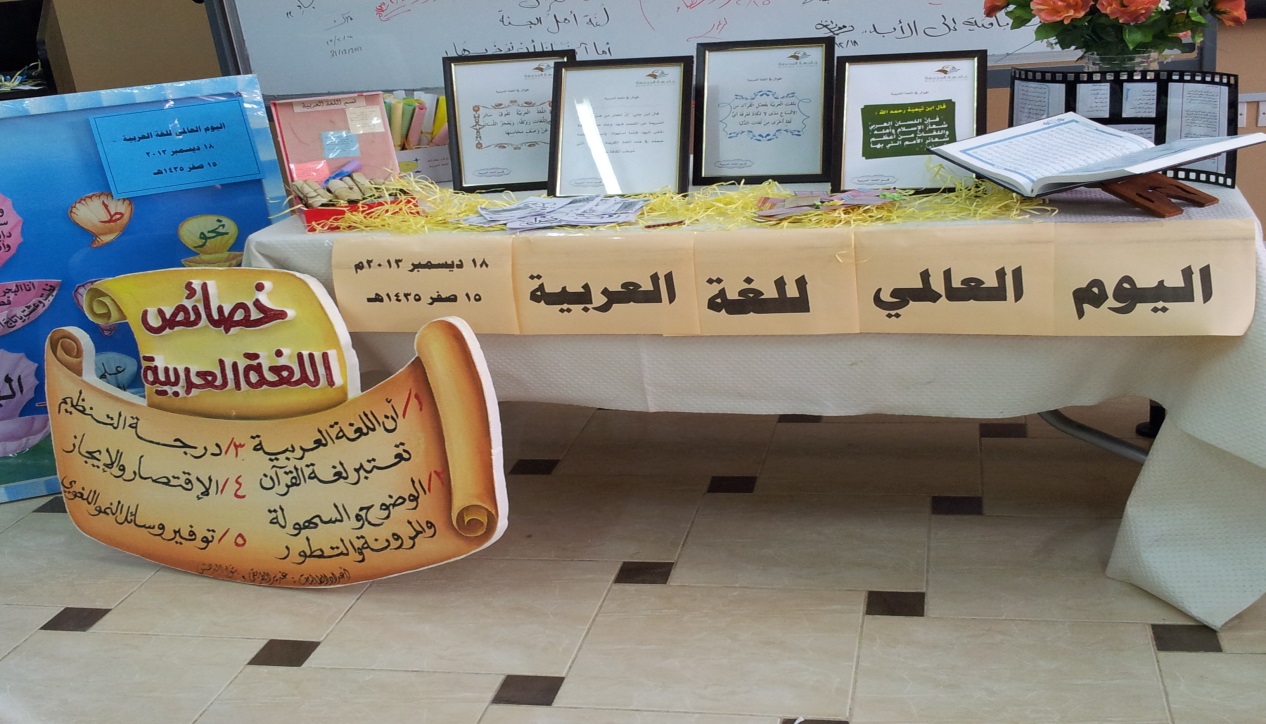 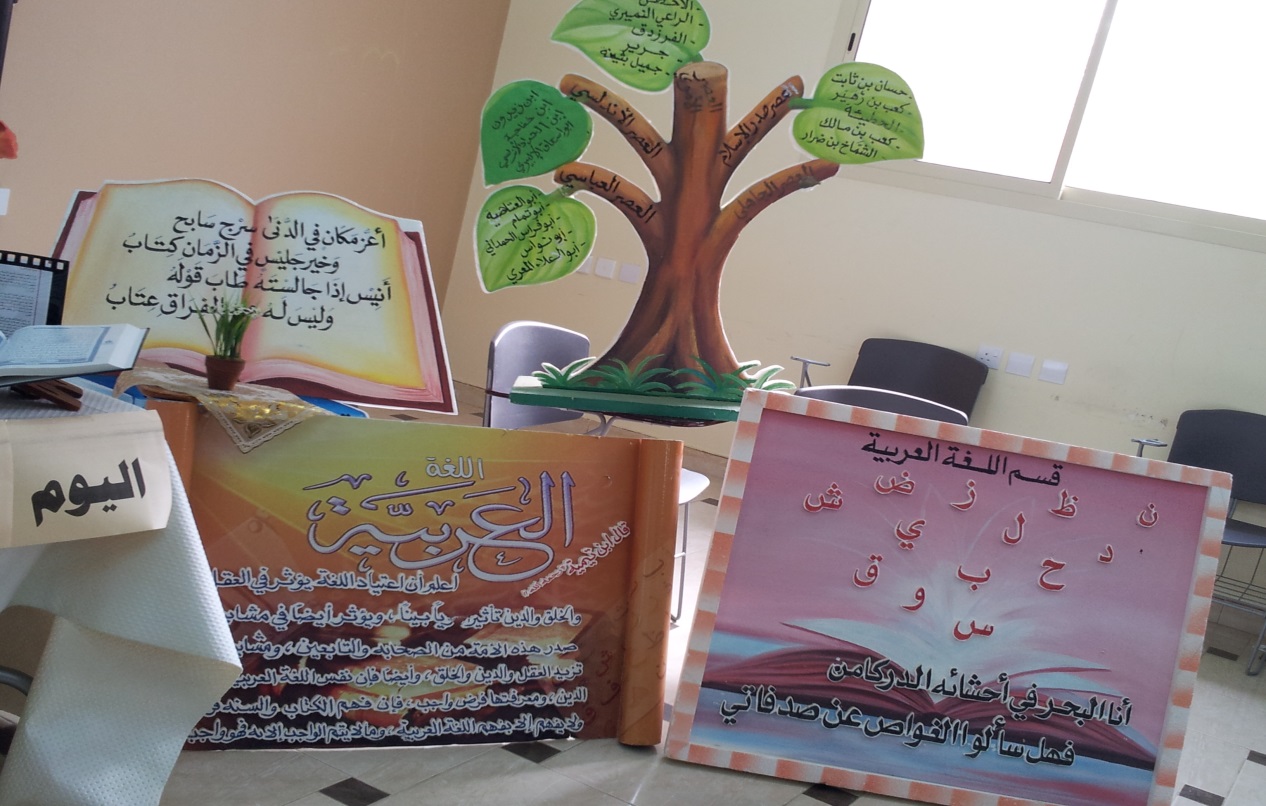 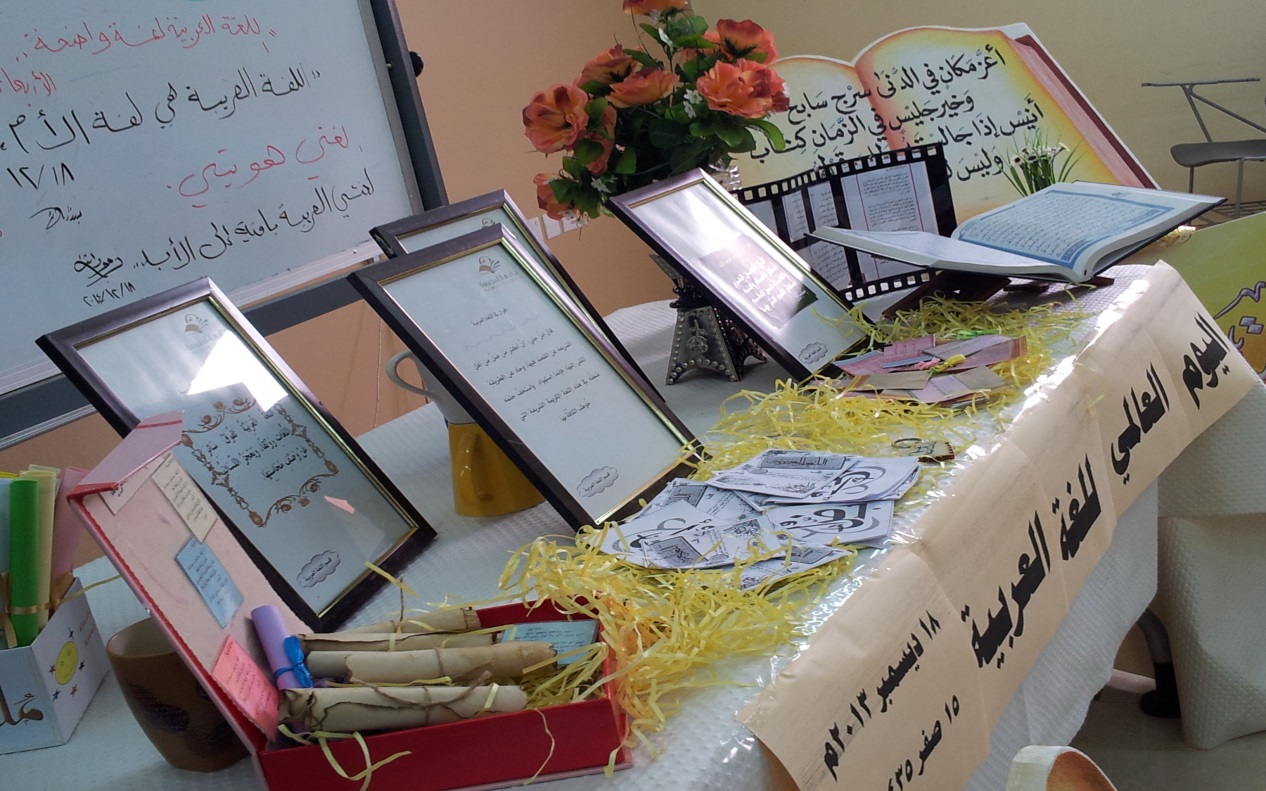 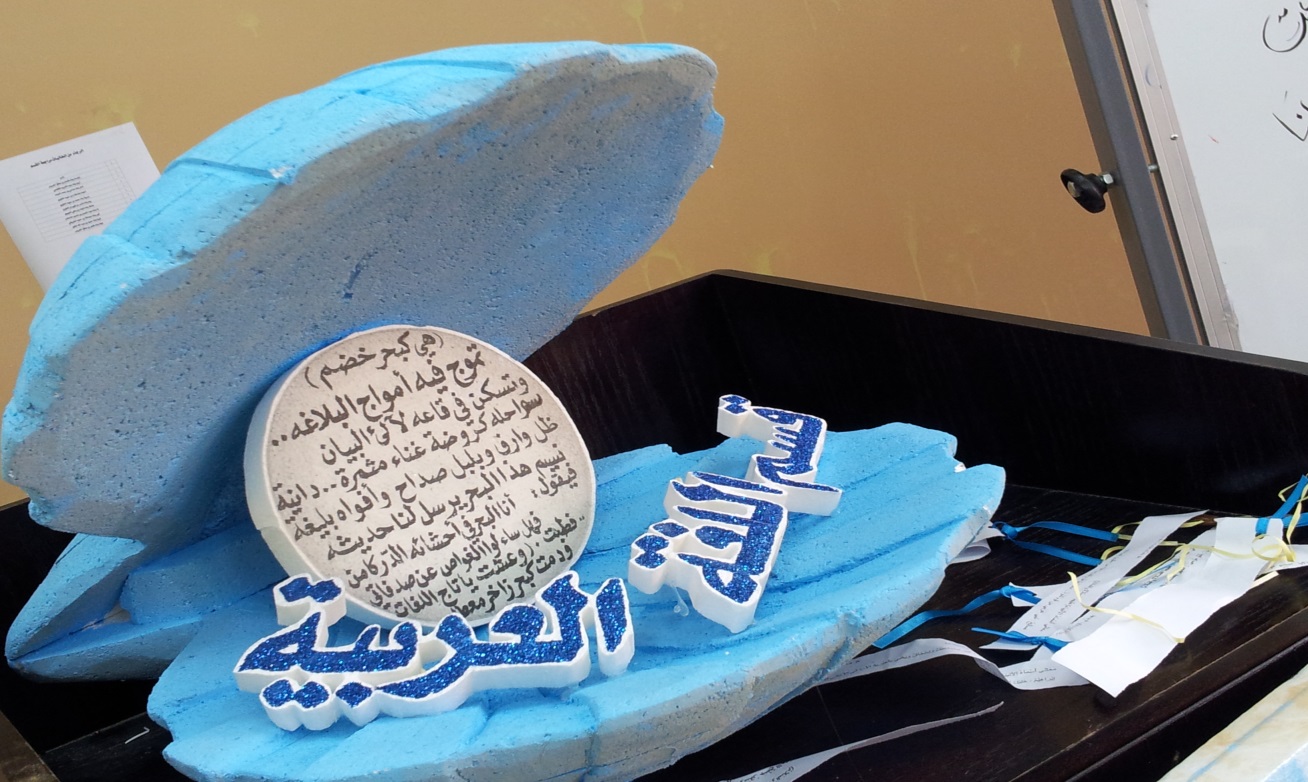 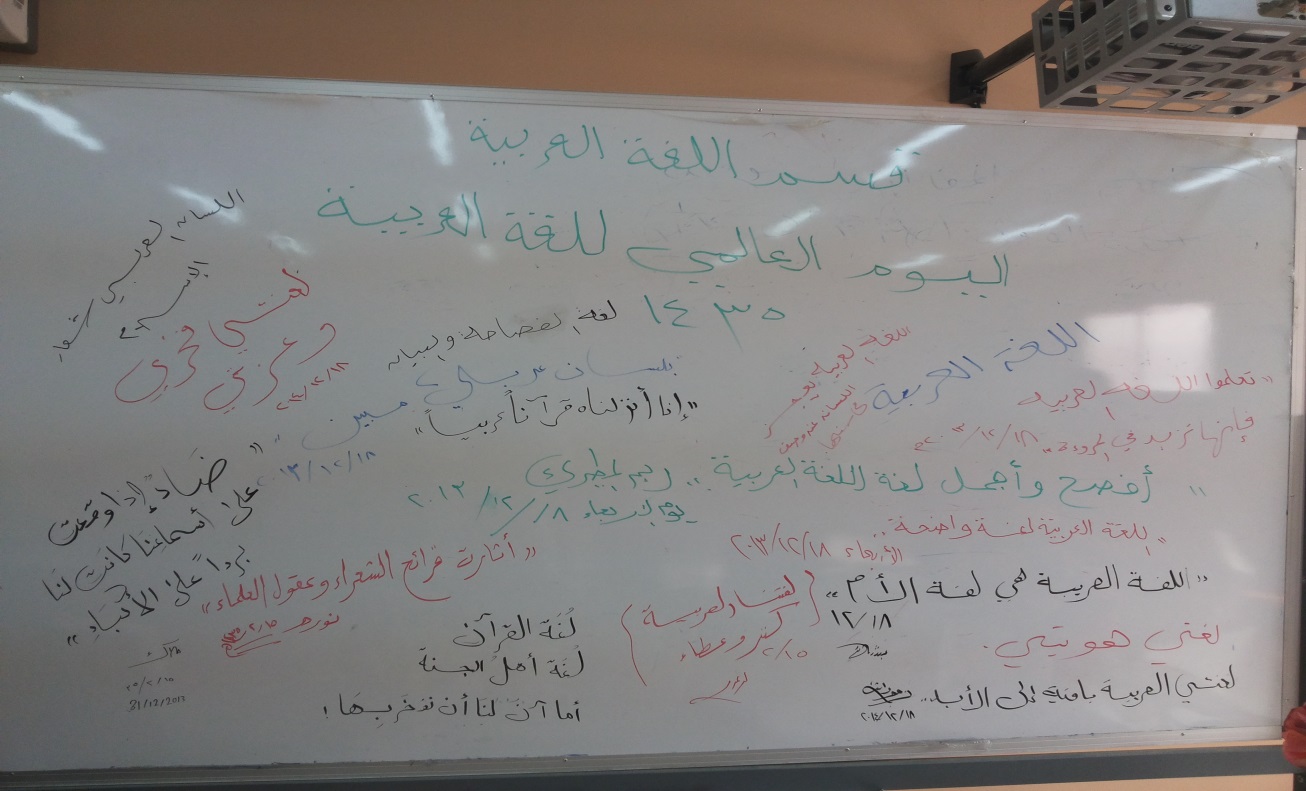 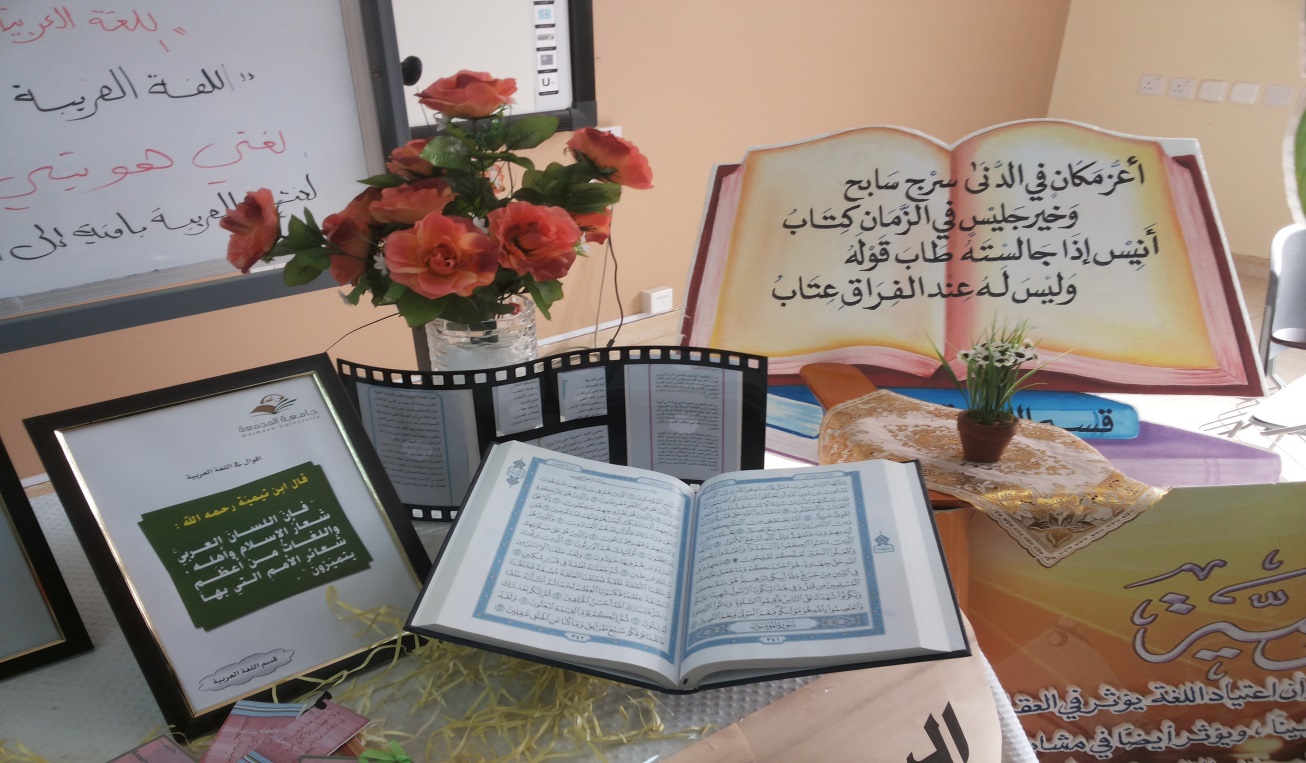 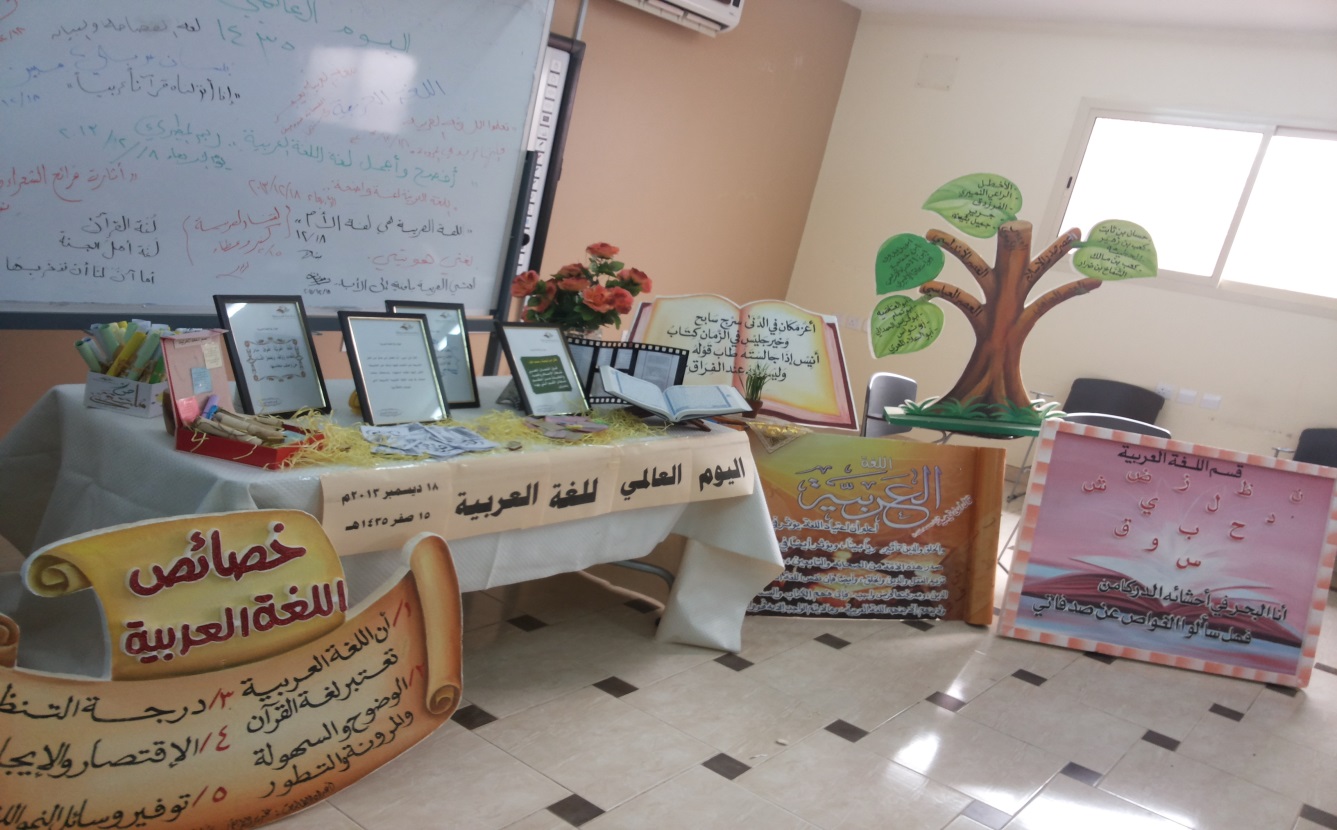 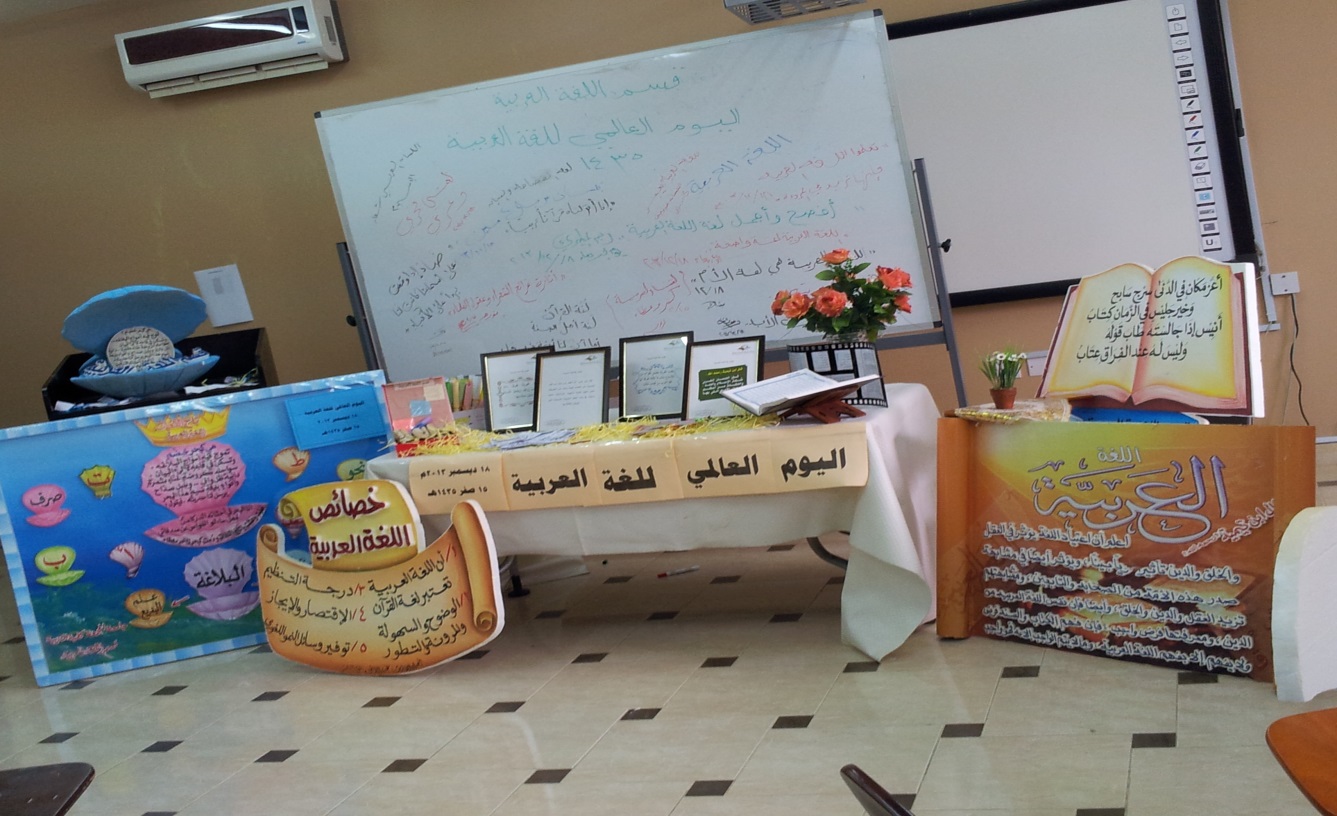 إعداد وكتابة :أ / مي السكران